Адрес сайтаКраткое описаниеКомментарииПортал детской безопасности для детей и их родителей www.spas-extreme.ru   Здесь вы можете найти интересные статьи и рассказы, а также конкурсы и викторины для детей, рекомендации по обучению ребенка правилам безопасного поведения, советы спасателей в виде увлекательных комиксов, кроссвордов, игр и раскрасок.Сайт будет интересен как родителям, так и педагогам.  Азбука безопасности.www.azbez.com     На сайте  вы найдете видеоролики, мультфильмы о безопасности, правила, рекомендации и советы профессионалов, публикации, рассказы блогеров, которые помогут вам в сложных и опасных жизненных ситуациях; на дороге, на водоеме, в транспорте… Большая подборка информации по возрастным категориям.    Имеется раздел для детей, в котором они знакомятся с правилами безопасного поведения. Педагогов должны заинтересовать методические рекомендации размещенные тут же.Сайт будет интересен как педагогам, так и детям с родителямиДорога без опасностиhttp://bdd-eor.edu.ru/eor/89Дорога без опасности - это федеральный каталог интерактивных образовательных программ для учеников, их родителей и педагогов. Программа содержит материалы в самых разных форматах: аудио, видео, изображения, инфографика, презентации, тесты и тексты.На портале размещены методические рекомендации по проведению курсов повышения квалификации педагогических работников, электронные образовательные ресурсы, обучающие видеофильмы, направленные на формирование у тей навыков безопасного участия в дорожном движении.Сайт будет интересен как педагогам, так и детям с родителямиДобрая дорога детства.www.dddgazeta.ru   «Добрая Дорога Детства» - единственная в стране газета, поставившая перед собой задачу обучения маленького человека безопасному поведению в жизни, на дороге, культуре взаимодействия со всеми участниками дорожного движения.   Ее девиз: «Пусть наши дети будут живы, здоровы и счастливы».   Главная цель публикаций – способствовать уменьшению детского дорожно-транспортного травматизма, уберечь ребенка от ДТП, сохранить его жизнь и здоровГазета адресована детям, педагогам, родителям.Образовательный портал г. Большой камень.www.sdobk.ruДанный сайт интересен тем, что здесь размещены методические разработки 13 детских садов, которые участвовали в конкурсе по теме: «Безопасность».Сайт адресованпедагогамОбразовательный портал г. Мурманска.www.edu.murmansk.ruНа этом сайте вы найдете методические разработки, практический материал который может быть использован вами для работы с детьми и их родителями по теме «Безопасность».  Это поможет не только ознакомиться с различными формами организации работы по безопасности, но и подготовить мероприятие.Сайт адресован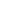 педагогам, родителям Студия "Лукоморье Пикчерз"www.luko-morie.ru. На сайте Вы можете найти новые анимационные ролики по профилактике дорожной безопасности.      Студия "Лукоморье Пикчерз" является официальным партнером ГБОУДОД «Областной Центр дополнительного образования детей» по предоставлению учебных, социальных и рекламных видеороликов по пропаганде правил дорожного движения и профилактике детского дорожно-транспортного травматизма Сайт адресовандетям, педагогам, родителямПортал детской безопасности http://www.spas-extreme.ruНа сайте можно найти много игр, конкурсов, методических копилок.Сайт адресованпедагогам, родителям,детямДорога безопасностиhttp://pdd24.ruНа сайте достаточно нормативных документов, необходимых для работы. Яркая  Новостная рубрика на главной странице. Очень информативна страничка для учителей - здесь и конспекты занятий, и презентации, и методические пособия. Обратите также внимание на рубрику Социальная реклама- здесь собрано немало интересных и впечатляющих роликов о том насколько важно соблюдение правил дорожного движения.Сайт адресованпедагогамЦентр Пропаганды www.centr-bdd.ru Центр Пропаганды предлагает вашему вниманию        методические рекомендации, тесты, игры, электронные пособия по профилактике дорожной безопасности для дошкольников, учащихся общеобразовательных учреждений, муниципальных учреждений, а также преподавателей и руководителей.Сайт адресованпедагогам, родителям,детямФедеральная целевая программа"ПОВЫШЕНИЕ БЕЗОПАСНОСТИДОРОЖНОГО ДВИЖЕНИЯ В 2013 - 2020 ГОДАХ"http://www.fcp-pbdd.ru/На сайте открыть рубрику «детям»- игра  «Не игра» (ее можно скачать и использовать в школе на занятиях по пдд), также здесь интересна новостная рубрика на главной странице сайтаСайт адресованпедагогам, родителям,детям